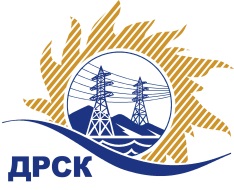 Акционерное Общество«Дальневосточная распределительная сетевая  компания»Протокол заседания Закупочной комиссии по вскрытию поступивших конвертовг. БлаговещенскСпособ и предмет закупки: открытый электронный запрос предложений: «Метизная продукция» Закупка 82	Планируемая стоимость закупки в соответствии с ГКПЗ: 2 384 088,37 руб. без учета НДС.ПРИСУТСТВОВАЛИ:Три член постоянно действующей Закупочной комиссии АО «ДРСК» 2 уровняИнформация о результатах вскрытия конвертов:В адрес Организатора закупки поступило 4 (четыре) Заявки на участие в закупке, конверты с которыми были размещены в электронном виде на Торговой площадке Системы www.b2b-esv.ruВскрытие конвертов было осуществлено секретарем Закупочной комиссии в присутствии 3 членов Закупочной комиссии.Дата и время начала процедуры вскрытия конвертов с заявками участников: 10:00 (время местное) 14.12.2015Место проведения процедуры вскрытия конвертов с заявками участников: г. Благовещенск, ул. Шевченко, 28, каб. 244.В конвертах обнаружены заявки следующих участников:Ответственный секретарь Закупочной комиссии 2 уровня АО «ДРСК»	О.А.МоторинаТерёшкина Г.М.№ 142МР/КС/ТПиР/Э-В14.12.2015№п/пНаименование Участника закупки и его адресЦена заявки на участие в закупке, руб.1ООО «Полюс-С» (614112, г. Пермь, ул. Васнецова,12)Цена:  2 204 230,10 руб. без учета НДС2ООО «КР-Капитал» (660027, г. Красноярск, Заводской проезд, 2Г)Цена:  2 205 923,05 руб. без учета НДС3ООО «Электротехническая компания «Энергокомплекс»(614064, г. Пермь, ул. Чкалова, 9)Цена:  2 326 097,40 руб. без учета НДС3ООО «НПК «Энергия» (614112, г. Пермь, ул. Васнецова,12)Цена: 2 367 477,52 руб. без учета НДС